ATTESTATION DE DÉPLACEMENT DÉROGATOIREValable en France métropolitaine (hors Outre-mer)En application de l’article 4 du décret n° 2020-1310 du 29 octobre 2020 prescrivant les mesures généralesnécessaires pour faire face à l’épidémie de Covid-19 dans le cadre de l’état d’urgence sanitaire.Nom et prénom :Date de naissance :          /      /Adresse du domicile :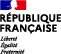 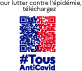 Je me déplace pour l’une des raisons suivantes :Entre 6h et 19hEntre  19h et 6h1  Activité professionnelle, enseignement et formation, mission d’intérêt général- Déplacements entre le domicile et le lieu de travail ou d’enseignement ou de formation.- Déplacements professionnels ne pouvant être différés, livraisons.- Déplacements pour effectuer des achats de fournitures nécessaires à l’activité professionnelle.- Déplacements liés à des missions d’intérêt général sur demande de l’autorité administrative.[  ][  ]2  Santé (consultations et soins)- Déplacements pour des consultations, examens, actes de prévention (dont vaccination)et soins ne pouvant être assurés à distance ou pour l’achat de produits de santé.[  ][  ]3  Motif familial impérieux, assistance aux personnes vulnérables, garde d’enfants, situation de handicap- Déplacements pour motif familial impérieux, pour l’assistance aux personnes vulnérables ou précaires,ou pour la garde d’enfants.- Déplacements de personnes en situation de handicap et de leur accompagnant.[  ][  ]4  Convocation judiciaire ou administrative, démarches ne pouvant être menées à distance- Déplacements pour répondre à une convocation judiciaire ou administrative, pour se rendre dansun service public ou chez un professionnel du droit, pour un acte ou une démarche qui ne peut êtreréalisé à distance.[  ][  ]5  Déménagement- Déplacements liés à un déménagement résultant d’un changement de domicile.- Déplacements indispensables à l’acquisition ou à la location d’une résidence principale,ne pouvant être différés.[  ]6  Achats, établissements culturels ou lieux de culte (au sein de mon département*)- Déplacements pour effectuer des achats de première nécessité, pour les retraits de commandes,ou pour bénéficier de prestations de service.- Déplacements pour se rendre dans un établissement culturel ouvert ou un lieu de culte.[  ]7  Activité physique, de plein air, promenade (dans un rayon de 10 kilomètres autour de votre domicile)- Déplacements liés à la promenade, à l’activité physique individuelle, à l’activité de plein air,aux besoins des animaux de compagnie.Vous ne devez remplir l’attestation pour ce motif que si vous ne pouvez présenter un justificatif de domicile.[  ]8  Animaux de compagnie, le soir et la nuit- Déplacements brefs pour les besoins des animaux de compagnie (dans un rayon de 1 kilomètreautour du domicile).[  ]* Pour les personnes résidant aux frontières d’un département,une tolérance de 30 kilomètres au-delà du département est acceptée.Le : .  .. ../.  . .../2021 à .  .  ... h .....Signature :